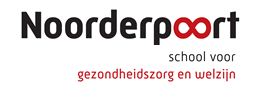 An excellent command of EnglishIs having the world at your fingertips!An excellent command of EnglishIs having the world at your fingertips!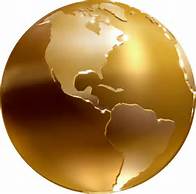 English Period Planner:Generic (general) EnglishEnglish Period Planner:Generic (general) EnglishEnglish Period Planner:Generic (general) EnglishPeriod 2.3: writingPeriod 2.3: writing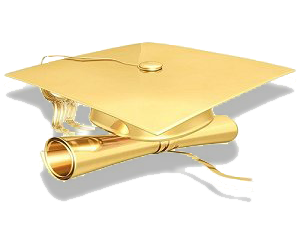 ALL SECOND YEAR AG-STUDENTSNUEN (Nu Engels)  Book B – unit 14Please note that the period planner below may be subject to change.ALL SECOND YEAR AG-STUDENTSNUEN (Nu Engels)  Book B – unit 14Please note that the period planner below may be subject to change.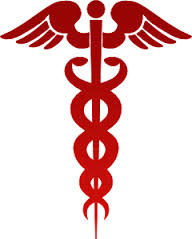 WeekNo.Work to be finished prior to or after the English classes!Work to be finished prior to or after the English classes!Work to be finished prior to or after the English classes!Work to be finished prior to or after the English classes!1Unit 14 - Notes and formsUnit 14 - Notes and formsStudy:Yellow boxesGreen boxes (grammar)Vocabulary (lavender pages)Do the assignmentsDo the self-testCheck your answersStudy:Yellow boxesGreen boxes (grammar)Vocabulary (lavender pages)Do the assignmentsDo the self-testCheck your answers1§ 14.1 – describing your situation§ 14.1 – describing your situationStudy:Yellow boxesGreen boxes (grammar)Vocabulary (lavender pages)Do the assignmentsDo the self-testCheck your answersStudy:Yellow boxesGreen boxes (grammar)Vocabulary (lavender pages)Do the assignmentsDo the self-testCheck your answers2§ 14.1 – describing your situation§ 14.1 – describing your situationStudy:Yellow boxesGreen boxes (grammar)Vocabulary (lavender pages)Do the assignmentsDo the self-testCheck your answersStudy:Yellow boxesGreen boxes (grammar)Vocabulary (lavender pages)Do the assignmentsDo the self-testCheck your answers3§ 14.2 – summarising information§ 14.2 – summarising informationStudy:Yellow boxesGreen boxes (grammar)Vocabulary (lavender pages)Do the assignmentsDo the self-testCheck your answersStudy:Yellow boxesGreen boxes (grammar)Vocabulary (lavender pages)Do the assignmentsDo the self-testCheck your answers4§ 14.2 – summarising information§ 14.2 – summarising informationStudy:Yellow boxesGreen boxes (grammar)Vocabulary (lavender pages)Do the assignmentsDo the self-testCheck your answersStudy:Yellow boxesGreen boxes (grammar)Vocabulary (lavender pages)Do the assignmentsDo the self-testCheck your answers5§ 14.3 – creative writing§ 14.3 – creative writingStudy:Yellow boxesGreen boxes (grammar)Vocabulary (lavender pages)Do the assignmentsDo the self-testCheck your answersStudy:Yellow boxesGreen boxes (grammar)Vocabulary (lavender pages)Do the assignmentsDo the self-testCheck your answers6§ 14.4 - reporting§ 14.4 - reportingStudy:Yellow boxesGreen boxes (grammar)Vocabulary (lavender pages)Do the assignmentsDo the self-testCheck your answersStudy:Yellow boxesGreen boxes (grammar)Vocabulary (lavender pages)Do the assignmentsDo the self-testCheck your answers7§ 14.4 - reporting§ 14.4 - reportingStudy:Yellow boxesGreen boxes (grammar)Vocabulary (lavender pages)Do the assignmentsDo the self-testCheck your answersStudy:Yellow boxesGreen boxes (grammar)Vocabulary (lavender pages)Do the assignmentsDo the self-testCheck your answers8Study for the generic test 2.3Unit 14Study for the generic test 2.3Unit 14Study:Yellow boxesGreen boxes (grammar)Vocabulary (lavender pages)Do the assignmentsDo the self-testCheck your answersStudy:Yellow boxesGreen boxes (grammar)Vocabulary (lavender pages)Do the assignmentsDo the self-testCheck your answers9Written Test 2.3 (generic English on vocabulary and grammar)Written Test 2.3 (generic English on vocabulary and grammar)Written Test 2.3 (generic English on vocabulary and grammar)Written Test 2.3 (generic English on vocabulary and grammar)